INDICAÇÃO Nº 1249/2019                ASSUNTO: Solicita a poda de árvore na rua Otília Tafner Karan, em frente ao Nº111, bairro Nova Itatiba, conforme esclarece.                                                     Senhor Presidente:                CONSIDERANDO que no endereço acima citado, existe uma árvore de médio porte, cujo os galhos estão grandes, alcançando o muro da propriedade, como também impedindo a passagem dos pedestres que por ali circulam.                INDICO ao Senhor Prefeito Municipal, nos termos do Regimento Interno desta Casa de Leis, que se digne determinar à Secretaria competente, que tome as providências necessárias para que sejam realizadas a poda da árvore, a fim de evitar danos futuros.                                     SALA DAS SESSÕES, 26 de setembro de 2019.Willian SoaresVereador- Vice-Presidente - SD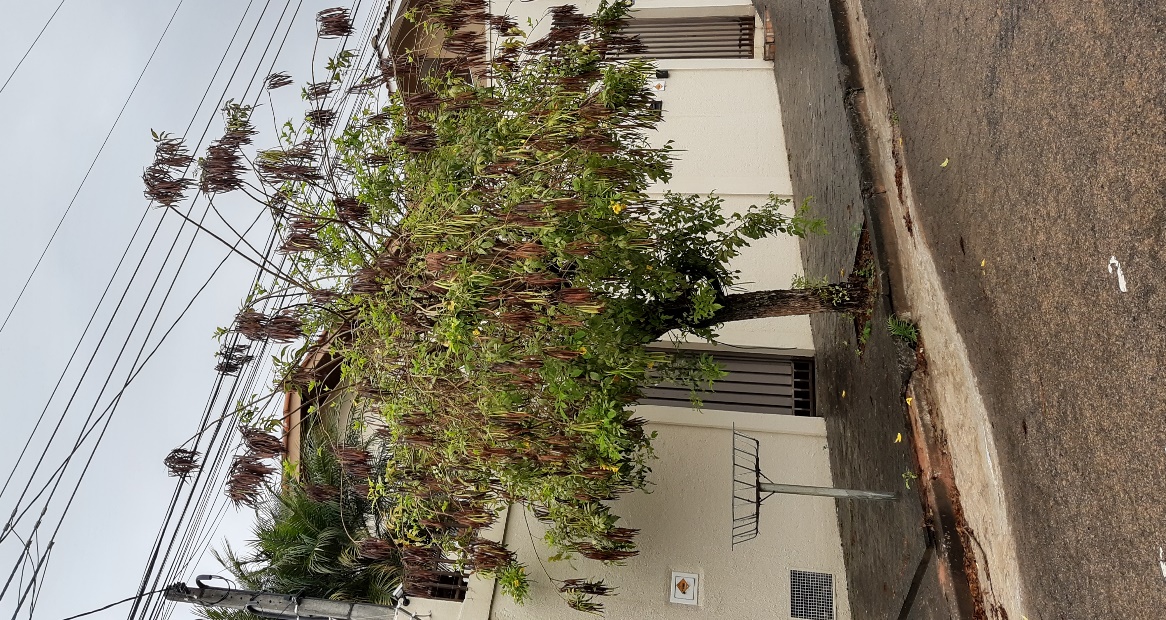 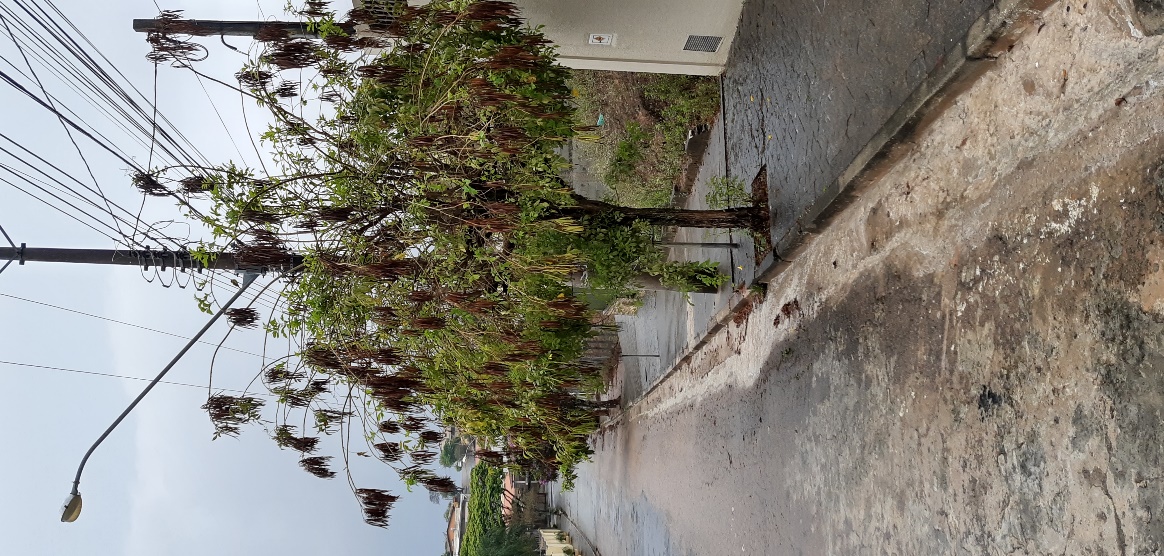 